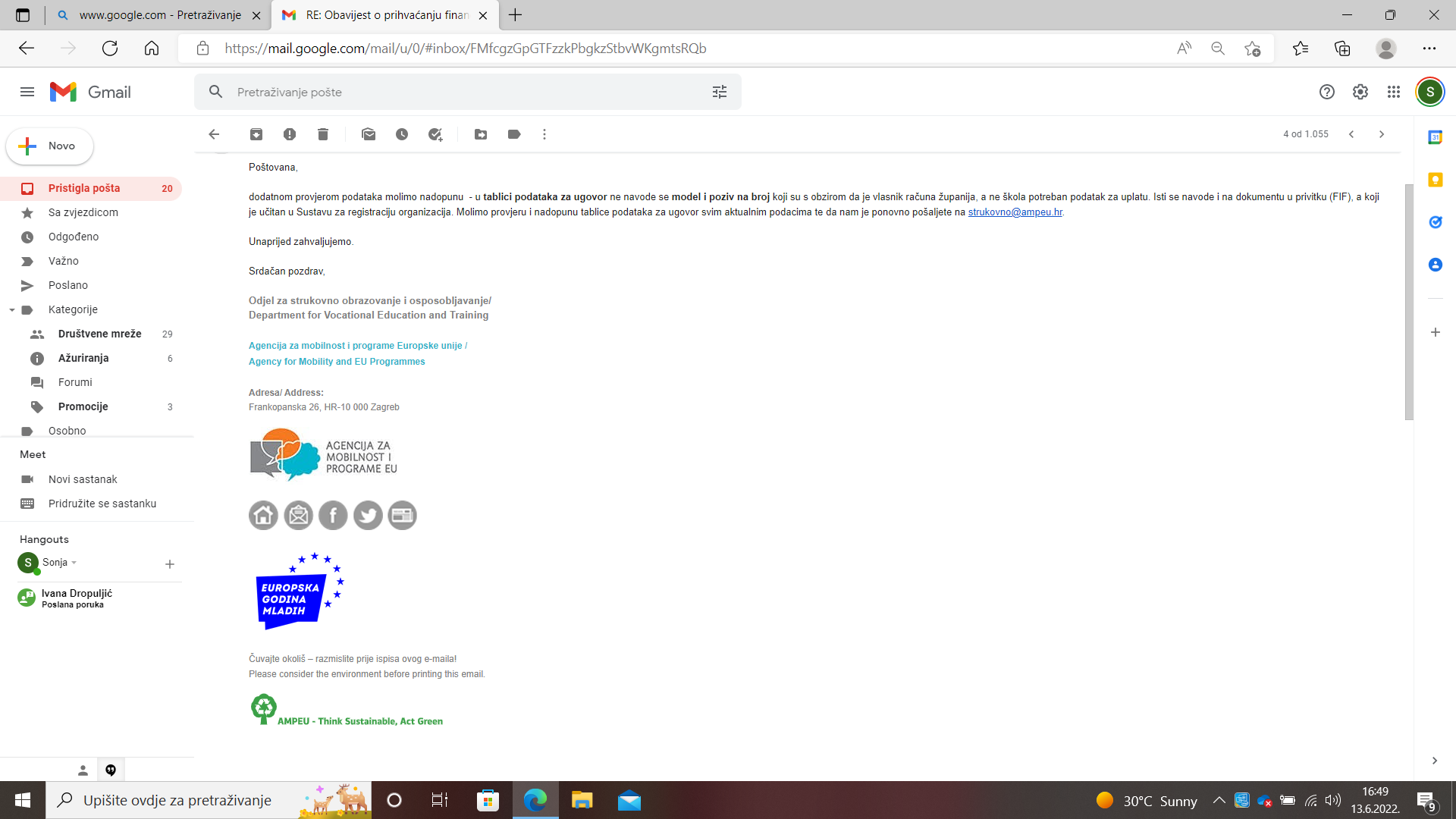  Nositelj projekta: Medicinska škola Ante Kuzmanića-ZadarBroj projekta: 2022-1-HR01-KA122-VET-000072663  Naziv projekta: Program zdravstvene njege Poziv  nastavnicima i stručnim suradnicima za dostavu prijave za sudjelovanje na projektu mobilnosti Program zdravstvene njege  za pripreme učenika  Projektom „Program zdravstvene  njege“ odobrenog od Agencije za mobilnost i programe EU u sklopu Erasmus+ programa planirano je obavljanje stručne prakse i boravak 12 učenika/ca naše škole u trajanju od 10 dana u  Škofja Loka Sloveniji. Planirano razdoblje mobilnosti učenika je rujan-listopad 2022. godine. Na sjednici Nastavničkog vijeća Medicinske škole Ante Kuzmanića – Zadar održanoj 27. lipnja 2022. godine i na sastanku Stručnog aktiva nastavnika zdravstvene njege i srodnih predmeta upućen je poziv nastavnicima i pedagoškim stručnim radnicima na sudjelovanju u pripremi učenika za mobilnost Program zdravstvene  njege Erasmus+. Petra Karaga i Sonja Šare su prisutnima predstavile rezultate natječaja, cilj, problem i aktivnosti mobilnosti te  pozvale na suradnju.  Potrebno je dostaviti motivacijsko pismo do 25. srpnja 2022. godine na adresu sonja.sare@gmail.com.  Napomena: Prijavljeni  nastavnici će pripremiti i realizirati  strukovne, pedagoške, jezične i kulturološke pripreme učenika. Projektni tim: Anita Basioli, profPetra Karaga, mag.med.techn.Sonja Šare, mag.med.techn. 